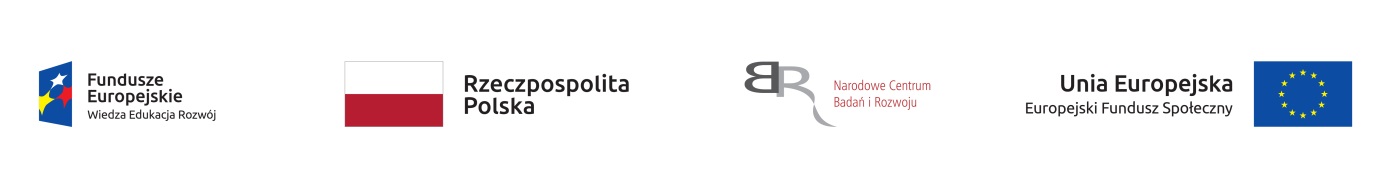 Harmonogram oraz program warsztatów Lider przedsiębiorczości (nabór II rok akademicki 2019/2020)realizowanego w ramach projektu  „P erspektywy    W spółpraca    S ynergia    Z arządzanie   w Tarnowie”; zadanie nr 7. Moduł podnoszenia kompetencji. Lider przedsiębiorczości.Celem warsztatów jest wyposażenie studentów w umiejętności niezbędne do założenia i prowadzenia własnej firmy.Program warsztatów obejmuje opracowanie przez studentów biznes planu projektowanego przedsięwzięcia z uwzględnieniem specyfiki studiowanego kierunku oraz naukę obsługi zintegrowanego programu do zarządzania i rachunkowości firmy. Studenci, po ukończeniu zajęć, otrzymają certyfikat potwierdzający udział w warsztatach „Lider przedsiębiorczości” wydany przez PWSZ w Tarnowie.SZCZEGÓŁOWY PROGRAM:18.02.2020 r. od godziny 8.00Prowadzący: dr inż. Wojciech SrokaTemat:  „Zintegrowany program do zarządzania i rachunkowości firmy” 8h, w tym:podstawowe funkcjonalności programu w tym omówienie trybu zakładania firmy, tworzenie kartotek kontrahentów i pracowników, definiowanie rejestrów zakupu i sprzedaży,obsługa modułu handlowego,wprowadzanie bilansu otwarcia,wystawianie dokumentów sprzedaży (faktury proforma, zaliczkowe itd.),ewidencja faktur zakupu,ewidencja w rejestrach VAT,obsługa modułu księga podatkowa w tym: wprowadzanie zapisów bezpośrednich, generowanie deklaracji PIT.19.02.2020 r. od godziny 8.00Prowadzący: mgr Krzysztof ChmielarzTemat:  „Aspekty prawne zakładania i prowadzenia działalności gospodarczej” 2hformy działalności gospodarczej według obowiązujących przepisów,tryb zakładania działalności.Prowadzący: mgr Dorota KoptiewTemat:  „Biznes plan  projektowanego przedsięwzięcia”  6h w tym:wprowadzenie do biznes planu - przedstawienie plusów i minusów, określenie barier wejścia na rynek,przedstawienie pomysłów na działalność gospodarczą,opracowywanie pierwszych punktów spisu treści w ramach części marketingowej biznes planu.20.02.2020 r. od godziny 8.00Prowadzący: mgr inż. Barbara Partyńska-BrzegowyTemat:  „Biznes plan  projektowanego przedsięwzięcia” 8hdalsze opracowywanie poszczególnych punktów spisu treści w ramach części marketingowej biznes planu,omawianie działalności finansowej przedsiębiorstwa na podstawie przygotowanego planu, przygotowanie prognozy finansowej 21.02. 2020 r. od godziny 8.00Prowadzący: dr inż. Jarosław Mikołajczyk Tematyka: „Analiza ekonomiczna projektowanego przedsięwzięcia”  6h, w tym:ustalenie zapotrzebowania na zasoby i kapitał niezbędny do uruchomienia działalności,projekcja przepływów pieniężnych,projekcja rachunku wyników,projekcja bilansu.	Obrona przygotowanego biznes planu (sprawdzenie dokumentu)Wszystkie zajęcia prowadzone będą w Symulacyjnym Przedsiębiorstwie SYMTUR (PWSZ w Tarnowie, budynek C, sala 313).____________________________________________________________Projekt współfinansowany  przez Unię Europejską ze środków Europejskiego Funduszu Społecznego w ramach Programu Operacyjnego Wiedza Edukacja Rozwój. Projekt realizowany w ramach konkursu Narodowego Centrum Badań i Rozwoju z III Osi priorytetowej: Szkolnictwo wyższe dla gospodarki i rozwoju; Działanie 3.5 Kompleksowe programy szkół wyższych.----------------------------------------------------------------------------------------------------------------------------Strona projektu: https://perspektywy.pwsztar.edu.pl ;   mail: perspektywy_kursy@pwsztar.edu.pl